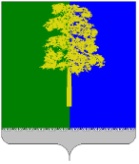 Муниципальное образование Кондинский районХанты-Мансийского автономного округа – ЮгрыАДМИНИСТРАЦИЯ КОНДИНСКОГО РАЙОНАРАСПОРЯЖЕНИЕВ соответствии со статьей 10 Федерального закона от 09 февраля                    2009 года № 8-ФЗ «Об обеспечении доступа к информации о деятельности государственных органов и органов местного самоуправления», пунктом 3 постановления Губернатора Ханты-Мансийского автономного округа – Югры от 30 августа 2019 года № 57 «Об обеспечении работы аккаунтов Губернатора Ханты-Мансийского автономного округа – Югры, первых заместителей Губернатора Ханты-Мансийского автономного округа – Югры, заместителей Губернатора Ханты-Мансийского автономного округа – Югры, Правительства Ханты-Мансийского автономного округа – Югры, исполнительных органов государственной власти Ханты-Мансийского автономного округа – Югры                  в социальных сетях, сервисов, обеспечивающих открытость государственного управления», во исполнение пункта 1.8 Протокола от 27 июня 2023 года заседания рабочей группы по вопросам координации деятельности по ведению официальных страниц исполнительных органов Ханты-Мансийского автономного округа – Югры, органов местного самоуправления муниципальных образований Ханты-Мансийского автономного округа – Югры, подведомственных им организаций:1. Утвердить:1.1. Порядок обеспечения работы аккаунтов главы Кондинского района в социальных сетях (приложение 1).1.2. Порядок обеспечения работы аккаунтов администрации Кондинского района в социальных сетях (приложение 2).1.3. Порядок обеспечения работы аккаунтов органов местного самоуправления Кондинского района, учреждений подведомственных органам местного самоуправления Кондинского района, в социальных сетях (приложение 3).1.4. Реестр органов местного самоуправления Кондинского района, учреждений подведомственных органам местного самоуправления Кондинского района, не имеющих официальные аккаунты в социальных сетях                    (приложение 4).2. Распоряжение разместить на официальном сайте органов местного самоуправления Кондинского района Ханты-Мансийского автономного                 округа – Югры.3. Контроль за выполнением распоряжения возложить на первого заместителя главы района А.В. Кривоногова.ст/Банк документов/Распоряжения 2023Приложение 1к распоряжению администрации районаот 25.10.2023 № 614-рПорядокобеспечения работы аккаунтов главы Кондинского районав социальных сетяхРаздел I. Общие положения1.1. Порядок определяет правила работы аккаунтов главы Кондинского района в социальных сетях (далее - порядок) определяет правила работы аккаунтов главы Кондинского района (далее - главы района) в социальных сетях «ВКонтакте», «Одноклассники» (далее - социальные сети, аккаунт).1.2. Отдел общественных связей и некоммерческих организаций управления внутренней политики администрации Кондинского района                  (далее - Отдел) осуществляет:1.2.1. Наполнение контентом и информационное сопровождение аккаунтов главы района на основании плана-графика мероприятий, проводимых в администрации Кондинского района, информационных поводов, а также личного графика мероприятий главы района.1.2.2. Сбор, обработку и анализ информации, характеризующей общественно-политическую, социально-экономическую, информационную среду муниципального образования, необходимой для планирования, подготовки и принятия управленческих решений, а также ситуационную обстановку в Кондинском районе с целью ее прогнозирования и изменения.1.2.3. Мониторинг и анализ материалов электронных средств массовой информации, социальных сетей и иных электронных информационных ресурсов по вопросам деятельности главы района для выявления проблемных вопросов и оперативного реагирования.1.2.4. Координацию работы в аккаунтах, в том числе организацию и согласование ответов на поступившие в аккаунты сообщения при подготовке графика выхода публикаций (контент-плана) и материалов для наполнения аккаунтов главы района.1.2.5. Ведение реестра официальных аккаунтов в социальных сетях (приложение к порядку), который подлежит размещению на официальном сайте органов местного самоуправления муниципального образования Кондинский район (www.admkonda.ru) в информационно-телекоммуникационной сети «Интернет» (далее - официальный сайт).1.2.6. Иные функции, определенные положением об отделе.Раздел II. Организация наполнения аккаунтов главы Кондинского муниципального района2.1. Наполнение аккаунтов осуществляется согласно единой информационной политике района в соответствии с постановлением администрации Кондинского района от 13 января 2022 года № 26                             «О муниципальном Центре управления Кондинского муниципального района Ханты-Мансийского автономного округа – Югры». В аккаунтах не реже трех раз в неделю размещается текущая информация о деятельности главы района.2.2. При наполнении аккаунтов используются фотографии, видеоматериалы, инфографика и иные тематические иллюстрации, анимация, тесты, опросы, трансляции прямых эфиров, конкурсов, акции, хештеги и геолокация в соответствии с постановлением администрации Кондинского района от 11 октября 2018 года № 2005 «Об утверждении Кодекса этики и служебного поведения муниципальных служащих администрации Кондинского района, органов администрации Кондинского района».2.3. В целях выполнения пункта 1.1 раздела II Отдел вправе запрашивать необходимые материалы и информацию в установленном порядке                                 от структурных подразделений администрации Кондинского района и иных организаций всех форм собственности, должностных лиц по вопросам своей компетенции.2.4. В процессе наполнения аккаунтов учитывается специфика конкретной социальной сети.2.5. Отдел анализирует и модерирует комментарии и сообщения граждан в аккаунтах. Удалению подлежат комментарии и сообщения граждан, нарушающие действующее законодательство. Также подлежат удалению комментарии, содержащие спам-рассылки, оскорбления и нецензурные выражения. При этом граждане, допустившие такие комментарии и сообщения, заносятся в «черный список» в порядке, определенном правилами использования соответствующей социальной сети. Приложениек порядку обеспечения работыаккаунтов главы Кондинского района в социальных сетяхРеестрофициальных аккаунтов главы Кондинского района в социальных сетяхПриложение 2к распоряжению администрации районаот 25.10.2023 № 614-рПорядок обеспечения работы аккаунтов администрации Кондинского района в социальных сетяхРаздел I. Общие положения1.1. Порядок обеспечения работы аккаунтов администрации Кондинского района в социальных сетях (далее - порядок) определяет правила работы аккаунтов администрации Кондинского района (далее - администрация района) в социальных сетях «ВКонтакте», «Одноклассники», «Телеграм»                           (далее - социальные сети, аккаунт).1.2. Отдел общественных связей и некоммерческих организаций управления внутренней политики администрации Кондинского района                     (далее - Отдел) осуществляет:1.2.1. Наполнение и информационное сопровождение аккаунтов администрацию района на основании информационных поводов и                           плана-графика мероприятий, проводимых в администрации Кондинского района.1.2.2. Сбор, обработку и анализ информации, характеризующей общественно-политическую, социально-экономическую, информационную сферы, необходимой для планирования, подготовки и принятия управленческих решений, а также ситуационную обстановку в Кондинском районе с целью ее прогнозирования и изменения.1.2.3. Мониторинг и анализ электронных средств массовой информации, социальных сетей и иных электронных информационных ресурсов по вопросам деятельности администрации района для выявления проблемных вопросов, и оперативного реагирования.1.2.4. Координацию работы в аккаунтах, в том числе организацию и согласование при подготовке графика выхода публикаций (контент-плана) и материалов для наполнения аккаунтов администрации района, ответов на поступившие в аккаунты сообщения.1.2.5. Ведение реестра официальных аккаунтов в социальных                             сетях (приложение к порядку), который подлежит размещению на официальном сайте органов местного самоуправления муниципального образования Кондинский район (www.admkonda.ru) в информационно-телекоммуникационной сети «Интернет» (далее - официальный сайт).1.2.6. Иные функции, определенные положением об отделе.Раздел II. Организация наполнения аккаунтов администрацииКондинского района в социальных сетях2.1. Наполнение аккаунтов осуществляется согласно единой информационной политике района в соответствии с постановлением администрации Кондинского района от 13 января 2022 года № 26                                            «О муниципальном Центре управления Кондинского муниципального района Ханты-Мансийского автономного округа – Югры». В аккаунтах не реже трех раз в неделю размещается текущая информация о деятельности администрации района.2.2. При наполнении аккаунтов используются фотографии, видеоматериалы, инфографика и иные тематические иллюстрации, анимация, тесты, опросы, трансляции прямых эфиров, конкурсов, акции, хештеги и геолокация в соответствии с постановлением администрации Кондинского района от 11 октября 2018 года № 2005 «Об утверждении Кодекса этики и служебного поведения муниципальных служащих администрации Кондинского района, органов администрации Кондинского района».2.3. В целях выполнения пункта 1.1 раздела II Отдел вправе запрашивать необходимые материалы и информацию в установленном порядке                                  от структурных подразделений администрации Кондинского района и иных организаций всех форм собственности, должностных лиц по вопросам своей компетенции.2.4. В процессе наполнения аккаунтов учитывается специфика конкретной социальной сети.2.5. Отдел анализирует и модерирует комментарии и сообщения граждан в аккаунтах. Удалению подлежат комментарии и сообщения граждан, нарушающие действующее законодательство. Также подлежат удалению комментарии, содержащие спам-рассылки, оскорбления и нецензурные выражения. При этом граждане, допустившие такие комментарии и сообщения, заносятся в «черный список» в порядке, определенном правилами использования соответствующей социальной сети. Приложениек порядку обеспечения работы аккаунтов администрацииКондинского районав социальных сетяхРеестрофициальных аккаунтов администрации Кондинского района в социальных сетяхПриложение 3к распоряжению администрации районаот 25.10.2023 № 614-рПорядокобеспечения работы аккаунтов органов местного самоуправления Кондинского района, учреждений подведомственных органам местного самоуправления Кондинского района, в социальных сетяхРаздел I. Общие положения1.1. Порядок обеспечения работы аккаунтов органов местного самоуправления Кондинского района, учреждений подведомственных органам местного самоуправления Кондинского района (далее - порядок) определяет правила работы аккаунтов органов местного самоуправления Кондинского района, учреждений подведомственных органам местного самоуправления Кондинского района, в социальных сетях «ВКонтакте», «Одноклассники»              (далее - социальные сети, аккаунт).1.2. Для организации работы в официальных аккаунтах, утвержденных реестром (приложение к порядку), руководители органов местного самоуправления Кондинского района, руководители подведомственных учреждений, определяют ответственных специалистов (далее - ответственное лицо), обеспечивающих наполнение аккаунтов и размещение ответов на поступившие в аккаунты сообщения.1.3. Ответственное лицо осуществляет:1.3.1. Контроль за соответствием наименования официального сообщества организации в социальной сети в соответствии с наименованием, указанным в приложении к порядку.1.3.2. Наполнение аккаунтов на основании плана-графика мероприятий организации и информационных поводов, но не реже трех раз в неделю.1.3.3. Координацию работы в аккаунтах, в том числе подготовку контента для наполнения аккаунтов и ответов на поступившие сообщения.1.4. Отдел общественных связей и некоммерческих организаций управления внутренней политики администрации Кондинского района осуществляет методическую поддержку органов местного самоуправления Кондинского района, учреждений подведомственных органам местного самоуправления Кондинского района по вопросам информационного сопровождения аккаунтов в социальных сетях.Раздел II. Организация наполнения аккаунтов органов местного самоуправления Кондинского района, учреждений подведомственных органам местного самоуправления Кондинского района2.1. Наполнение аккаунтов осуществляется согласно единой информационной политике района в соответствии с постановлением администрации Кондинского района от 13 января 2022 года № 26                               «О муниципальном Центре управления Кондинского муниципального района Ханты-Мансийского автономного округа – Югры». В аккаунтах не реже трех раз в неделю размещается текущая информация о своей деятельности.2.2. При наполнении аккаунтов используются фотографии, видеоматериалы, инфографика и иные тематические иллюстрации, анимация, тесты, опросы, трансляции прямых эфиров, конкурсов, акции, хештеги и геолокация в соответствии с постановлением администрации Кондинского района от 11 октября 2018 года № 2005 «Об утверждении Кодекса этики и служебного поведения муниципальных служащих администрации Кондинского района, органов администрации Кондинского района».2.3. В процессе наполнения аккаунтов учитывается специфика конкретной социальной сети.2.4. Аккаунты должны включать текстовое описание и единое дизайнерское оформление. При ведении аккаунтов рекомендуется применять новые возможности социальных сетей (приложения, динамичные обложки и так далее).2.5. Основные требования к оформлению поста:2.5.1. При написании текстов публикаций необходимо использовать функциональный стиль, характерный для общения в социальных сетях (разговорный или публицистический). Не рекомендуется публиковать информацию в формате пресс-релизов, использовать лексику и речевые конструкции, характерные для официально-делового стиля.2.5.2. Оптимальное количество знаков для поста с пробелами - 600 - 700. Пост рекомендуется разбивать на абзацы с добавлением хештегов. Для каждого поста должен быть свой уникальный заголовок, призванный привлечь внимание к его содержанию.2.5.3. В посте необходимо использовать фото, видео, музыку, которые должны соответствовать теме публикации.2.6. Ответственным лицам рекомендовано наполнять аккаунты, публикациями посредством репостов из аккаунтов главы Кондинского района (не реже трех раз в месяц) и администрации Кондинского района (не реже пяти раз в месяц) в соответствии с тематикой сообщества, репосты можно дополнять текстовой подводкой.2.7. Ответственные лица анализируют и модерируют комментарии и сообщения граждан в аккаунтах. Удалению подлежат комментарии и сообщения граждан, нарушающие действующее законодательство. Также подлежат удалению комментарии, содержащие спам-рассылки, оскорбления и нецензурные выражения. При этом граждане, допустившие такие комментарии и сообщения, заносятся в «черный список» в порядке, определенном правилами использования соответствующей социальной сети. Приложениек порядку обеспечения работы аккаунтов организаций, учреждений подведомственных администрации Кондинского района, в социальных сетяхРеестрофициальных аккаунтов органов местного самоуправления Кондинского района, учреждений подведомственных органам местного самоуправления Кондинского района, в социальных сетяхПриложение 4к распоряжению администрации районаот 25.10.2023 № 614-рРеестрорганов местного самоуправления Кондинского района, учреждений подведомственных органам местного самоуправления Кондинского района, не имеющих официальные аккаунты в социальных сетяхСовет депутатов городского поселения ЛуговойСовет депутатов сельского поселения ШугурСовет депутатов сельского поселения ЛеушиСовет депутатов сельского поселения ПоловинкаСовет депутатов сельского поселения МулымьяМуниципальное казенное учреждение «Управление материально-технического обеспечения деятельности органов местного самоуправления Кондинского района»Муниципальное казенное учреждение «Служба хозяйственного обеспечения администрации городского поселения Куминский»Муниципальное казенное учреждение «Кондасервис»Муниципальное казенное учреждение «Административно-хозяйственная служба администрации городского поселения Луговой»Муниципальное казенное учреждение «Хозяйственная служба администрации городского поселения Мортка»Муниципальное казенное учреждение «Хозяйственная служба администрации сельского поселения Половинка» Муниципальное казенное учреждение «Административно-хозяйственная служба», д. УшьяМуниципальное казенное учреждение «Административно-хозяйственная служба», с. БолчарыМуниципальное казенное учреждение «Административно-хозяйственная служба», с. ЛеушиМуниципальное казенное учреждение «Центр бухгалтерского учета Кондинского района»Акционерное общество «Кондаавиа»Общество с ограниченной ответственностью «Комплекс коммунальных платежей»Общество с ограниченной ответственностью «Теплотехсервис» Муниципальное казенное учреждение «Центр сопровождения деятельности организаций»Муниципальное казенное учреждение «Единая дежурно-диспетчерская служба Кондинского района»от 25 октября 2023 года№ 614-рпгт. МеждуреченскийОб обеспечении работы аккаунтов главы Кондинского района, органов местного самоуправления Кондинского района и подведомственных им организаций в социальных сетяхГлава районаА.А.Мухин№ п/пНаименованиеСоциальная сетьСсылка1.Андрей Мухин«ВКонтакте»https://vk.com/a.mukhin772.Андрей Мухин«Одноклассники»https://ok.ru/andrey.mukhinn№ п/пНаименованиеСоциальная сетьСсылка1.Администрация Кондинского района«ВКонтакте»https://vk.com/kondaadm2.Администрация Кондинского района«Одноклассники»https://ok.ru/group700000029185063.Официально Кондинский район«Телеграм»t.me/official_konda№ п/пНаименование группы в социальных сетяхСоциальная сетьСсылка1.Дума Кондинского района«ВКонтакте»https://vk.com/duma_konda2.Администрация городского поселения Куминский«ВКонтакте» «Одноклассники» https://vk.com/club188565525https://ok.ru/admkuma3.Администрация гп Кондинское«ВКонтакте» «Одноклассники» https://vk.com/public188645291https://ok.ru/group/563111153500164.Администрация городского поселения Луговой «ВКонтакте» «Одноклассники» https://vk.com/public183840176https://ok.ru/group/607018644275635.Администрациягп Междуреченский «ВКонтакте» «Одноклассники» https://vk.com/public217663866https://ok.ru/group/700000033663886.Администрация городского поселения Мортка«ВКонтакте» «Одноклассники» https://vk.com/public188912037https://ok.ru/group/700000035328557.Администрация сельского поселения Шугур«ВКонтакте» «Одноклассники» https://vk.com/public187944231https://ok.ru/group/700000027313898.Администрация сельского поселения Половинка «ВКонтакте» «Одноклассники» https://vk.com/polovinka_kondahttps://ok.ru/group/700000030899199.Администрация сельского поселения Болчары «ВКонтакте» «Одноклассники» https://vk.com/cpbolcharihttps://ok.ru/group/5618237407239810.Администрация сельского поселения Мулымья «ВКонтакте» «Одноклассники» https://vk.com/public188490808https://ok.ru/etoofitsia11.Администрация сельского поселения Леуши«ВКонтакте» «Одноклассники» https://vk.com/public187577719https://ok.ru/group/7000000299276012.Культура Конды«ВКонтакте» «Одноклассники»https://vk.com/public188904054https://ok.ru/group/7000000289474113.Управление образования Кондинского района«ВКонтакте» «Одноклассники»https://vk.com/uoadmkondahttps://ok.ru/group/7000000233679514.Комитет ФКиС«ВКонтакте» «Одноклассники»https://vk.com/komitetfkshttps://ok.ru/group/7000000368983915.Контрольно - счетная палата Кондинского района«ВКонтакте» «Одноклассники»https://vk.com/public217468105https://ok.ru/group/7000000301708116.КУМИ администрации Кондинского района«ВКонтакте» «Одноклассники»https://vk.com/public221374348https://ok.ru/group/7000000298278917.Комитет по финансам Кондинского района«ВКонтакте» «Одноклассники»https://vk.com/public221406061https://ok.ru/group/7000000345624618.Управление ЖКХ администрации Кондинского района«ВКонтакте» «Одноклассники»https://vk.com/public221571585https://ok.ru/group/7000000287202619.Совет депутатов г.п. Междуреченский«ВКонтакте» «Одноклассники»https://vk.ru/public221696900https://ok.ru/group/7000000377204720.Совет депутатов городского поселения Мортка«ВКонтакте» «Одноклассники»https://vk.com/public221696132https://ok.ru/group/7000000331243921.Совет депутатов городского поселения Куминский«ВКонтакте» «Одноклассники»https://vk.com/public221374567https://ok.ru/group/7000000298904422.Совет депутатов городского поселения Кондинское«ВКонтакте» «Одноклассники»https://vk.com/public221333146https://ok.ru/group/7000000289920923.Совет депутатов сельского поселения Болчары«ВКонтакте» «Одноклассники»https://vk.com/public221373788https://ok.ru/group/7000000306007324.Районный центр молодежных инициатив «Ориентир»«ВКонтакте» «Одноклассники»https://vk.com/centr_orientirhttps://ok.ru/group/7000000311635225.МКОУ Шугурская СОШ«ВКонтакте» «Одноклассники»https://vk.com/public197432488 https://ok.ru/mkoushugur26.МКОУ Луговская СОШ«ВКонтакте» «Одноклассники»https://vk.com/public196714673https://ok.ru/group/5270970433557827.МКОУ Болчаровская СОШ«ВКонтакте» «Одноклассники»https://vk.com/club214517621https://ok.ru/group/7000000238718028.МКОУ Мулымская СОШ«ВКонтакте» «Одноклассники»https://vk.com/public190878007https://ok.ru/group/7000000232939429.МКОУ Алтайская СОШ«ВКонтакте» «Одноклассники»https://vk.com/club203389506https://ok.ru/group/7000000266153830.МКОУ Чантырская СОШ«ВКонтакте» «Одноклассники»https://vk.com/public207402866https://ok.ru/group/7000000248190631.МКОУ Половинкинская СОШ«ВКонтакте» «Одноклассники»https://vk.com/86sch_polowinkahttps://ok.ru/group/7000000229749232.МКОУ Ягодинская СОШ«ВКонтакте» «Одноклассники»https://vk.com/jgodnhttps://ok.ru/group/7000000228187633.МКОУ Ушьинская СОШ«ВКонтакте» «Одноклассники»https://vk.com/public195807239https://m.ok.ru/group/70000002331863?ysclid=llc82km5dl967666300 34.Междуреченская средняя общеобразовательная школа«ВКонтакте» «Одноклассники»https://vk.com/mezhdurechenskaya_scholahttps://ok.ru/group/7000000237093035.МКОУ Куминская СОШ«ВКонтакте» «Одноклассники»https://vk.com/public199676273https://ok.ru/group/7000000241073636.МКОУ Морткинская СОШ«ВКонтакте» «Одноклассники»https://vk.com/mortkinskaya_schoolhttps://ok.ru/group/7000000228801237.МКОУ Леушинская средняя школа«ВКонтакте» «Одноклассники» https://vk.com/lsosh202038.МКОУ Кондинская СОШ«ВКонтакте» «Одноклассники»vk.com/kondinskaya_soshhttps://ok.ru/group/7000000264881939.МКОУ Юмасинская СОШ«ВКонтакте» «Одноклассники»https://vk.com/public217608837https://ok.ru/group/7000000220694940.МКДОУ детский сад «Солнышко»«ВКонтакте» «Одноклассники»https://vk.com/public199358789https://ok.ru/group7000000286325141.МБ ДОУ детский сад «Красная шапочка»«ВКонтакте» «Одноклассники»https://vk.com/public129100883https://ok.ru/group/5247855925666142.МКДОУ детский сад «Красная шапочка» № 2«ВКонтакте» «Одноклассники»https://vk.com/public214349541https://ok.ru/group/7000000259327643.МАДОУ ЦРР детский сад «Чебурашка»«ВКонтакте» «Одноклассники»https://vk.com/public205844631https://ok.ru/group/7000000224397144.МАДОУ ДСКВ «Родничок»«ВКонтакте» «Одноклассники»https://vk.com/public212580188https://ok.ru/group/7000000232706945.МБ ДОУ детский сад «Сказка»гп. Междуреченский«ВКонтакте» «Одноклассники»https://vk.com/mbdoyskazkahttps://ok.ru/group/7000000212643446.МКДОУ детский сад «Сказка» Леуши, Лиственичный «ВКонтакте» «Одноклассники»https://vk.com/public203141045https://ok.ru/group/7000000237438047.МКДОУ ДС «Русская берёзка»«ВКонтакте» «Одноклассники»https://vk.com/public212283914https://ok.ru/group/7000000297389748.МКДОУ детский сад «Рябинка» гп. Куминский«ВКонтакте» «Одноклассники»https://vk.com/public212903065https://ok.ru/group/7000000233571949.МКДОУ Д/С «Ёлочка» с. Болчары Кондинский район«ВКонтакте» «Одноклассники»https://vk.com/public206323220https://ok.ru/group/7000000245224050.МБУ ДО ООЦ «Юбилейный»«ВКонтакте» «Одноклассники»https://vk.com/ubileiniycenterhttps://ok.ru/group/6163149416045751.МБОУ ДО «Кондинский учебный центр»«ВКонтакте» «Одноклассники»https://vk.com/public212285599https://ok.ru/group/7000000217328552.МУК РДКИ «Конда»«ВКонтакте» .«Одноклассники»https://vk.com/club202158211https://ok.ru/group7000000260366353.МУК Кондинская МЦБС«.ВКонтакте» «.Одноклассники»https://vk.com/mukmcbshttps://ok.ru/mukmcbs54.«ЦДО»пгт. Междуреченский«.ВКонтакте» «Одноклассники»https://vk.com/zdo87https://ok.ru/group/7000000237477155.Районный краеведческий музей им. Н.С. Цехновой«ВКонтакте» «Одноклассники»https://vk.com/konda_museum https://ok.ru/kondamuseum 56.Районный Учинский историко-этнографический музей«ВКонтакте» «Одноклассники»https://vk.com/mukruimhttps://ok.ru/myzei199057.Детская школа искусств пгт. Междуреченский«ВКонтакте» «Одноклассники»https://vk.com/dshimezhdurechenskyhttps://ok.ru/dshimezhdurechensky58.МУ ДО «Детская музыкальная школа г.п.Кондинское»«ВКонтакте» «Одноклассники»https://vk.com/krasova.hmansyhttps://ok.ru/group/7000000205458759.МБУ ДО РСШ«ВКонтакте» «Одноклассники»https://vk.com/public213221448https://ok.ru/group/7000000233147560.МБУ ДО СШОР по биатлонуп. Междуреченский ХМАО«ВКонтакте» «Одноклассники»https://vk.com/club128684774https://ok.ru/group/7000000339032161.МАУ ДО СШОР по дзюдо, Кондинский район«ВКонтакте» «Одноклассники»https://vk.com/judokonda_schoolhttps://ok.ru/group/7000000240813862.Спортивный комплекс «Территория спорта»«ВКонтакте» «Одноклассники»https://vk.com/mortkasporthttps://ok.ru/group/7000000281343263.«Информационно-издательский центр «ЕВРА»«ВКонтакте» «Одноклассники»https://vk.com/86evrahttps://ok.ru/group/7000000344658364.МУ УКС Кондинского района«ВКонтакте» «Одноклассники»https://vk.ru/my_ykshttps://ok.ru/group/7000000319816965.Центр культуры и молодежи «Камертон»«ВКонтакте» «Одноклассники»https://vk.com/public171587287https://ok.ru/mkutskmkam66.Дом Культуры Созвездие Конды«ВКонтакте» «Одноклассники»https://vk.com/public193476629https://ok.ru/mkukdosozv67.МУ «Культурно-досуговый комплекс п.Луговой»«ВКонтакте» «Одноклассники»https://vk.com/club128587053https://ok.ru/group/7000000326495068.«КДЦ гп.Мортка»«ВКонтакте» «Одноклассники»https://vk.com/kdcmortkahttps://ok.ru/group/7000000336005569.СДК Шугур«ВКонтакте» «Одноклассники»https://vk.com/public195326957https://ok.ru/group/7000000274736470.МУК «Половинкинский СДК»«ВКонтакте» «Одноклассники»https://vk.com/polugrahttps://ok.ru/group/7000000280410171.МКУ "СЦК" с. Болчары«ВКонтакте» «Одноклассники»https://vk.com/public189662593https://ok.ru/group/6152544976907972.МУ СЦК Шаим д.Ушья«ВКонтакте» «Одноклассники»https://vk.com/public205991562https://ok.ru/group/7000000284149273.Дом культуры Мулымья«ВКонтакте»https://vk.com/public20611667474.МУ СЦК Шаим п. Чантырья«ВКонтакте»https://vk.com/public20601256275.МКУ «Культурно-спортивный комплекс» п. Ягодный«ВКонтакте» «Одноклассники»https://vk.com/kskyagodnyi86https://ok.ru/group/70000002993016